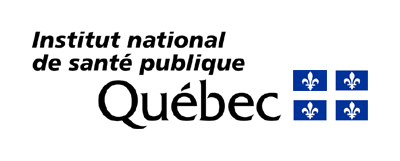 Un nouveau dossier de stérilisation rapide (SR) doit être rempli chaque jour, pour chaque stérilisateur. Les chartes du stérilisateur, de même que les résultats d’indicateurs chimiques et biologiques doivent être annexés à ce dossier.1	A : 	Autre
C :	Contaminé en salle d’opération
DMM :	Dispositif médical manquant
EA :	Emballage abimé
EB :	Essai biologique
EE :	Essai d’entretienModèle de registre de stérilisation rapideDate :        N° du stérilisateur :       Emplacement :       Modalité d’utilisation :       Numéro de la chargeNature du DM et quantitéDossier de l’usagerNuméro de la salleRaison de SR1Heure de début du RDMType de contenant ou plateau utiliséCycle de stérilisationCycle de stérilisationCycle de stérilisationInd. Chim. validéInd. Bio. validéHeure de retour dans la salleInitiales de l’opérateurNuméro de la chargeNature du DM et quantitéDossier de l’usagerNuméro de la salleRaison de SR1Heure de début du RDMType de contenant ou plateau utiliséT °C Durée d’exp.Durée séchageInd. Chim. validéInd. Bio. validéHeure de retour dans la salleInitiales de l’opérateur